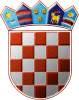 	REPUBLIKA HRVATSKA	DRŽAVNO IZBORNO POVJERENSTVO	REPUBLIKE HRVATSKEKLASA:	003-08/19-01/01URBROJ:	507-02/05-19-28/1Zagreb, 	24. travnja 2019.IZVADAK IZ ZAPISNIKA157. sjednice Državnog izbornog povjerenstva Republike Hrvatskeodržane 24. travnja 2019. u 10,00 sati u sjedištu Državnog izbornog povjerenstva Republike Hrvatske, Visoka 15, Zagreb.D N E V N I   R E DOdlučivanje o zahtjevima udruge Antikorupcija za promatranjem rada Državnog izbornog povjerenstva Republike Hrvatske na izborima članova u Europski parlament iz Republike Hrvatske 2019., te izbornih povjerenstava i biračkih odbora na području Republike Hrvatske na izborima članova u Europski parlament iz Republike Hrvatske 2019.Razmatranje zahtjeva kandidacijske liste grupe birača nositelja liste Mislava Kolakušića za dostavom potpisnih listaDonošenje dopuna izvješća o provedenom nadzoru financiranja izborne promidžbe na izborima za općinskog načelnika te zamjenika općinskog načelnika Općine Šestanovac i izborima za članove Općinskog vijeća Općine Šestanovac RaznoDnevni red je prihvaćen te je na sjednici usvojeno:Ad.1. Rješenja kojim se udruzi Antikorupcija ne dozvoljavam promatranje rada Državnog izbornog povjerenstva Republike Hrvatske, te izbornih povjerenstva i biračkih odbora na području Republike Hrvatske na izborima članova u Europski parlament iz Republike Hrvatske Ad.2. Zahtjev kandidacijske liste grupe birača nositelja liste Mislava Kolakušića za dostavom potpisnih lista ne odobrava se, već se kandidacijskoj listi grupe birača nositelja liste Mislava Kolakušića omogućava izvršenje dodatnog uvida u potpisne liste Ad.3. Dopune izvješća o provedenom nadzoru financiranja izborne promidžbe na izborima za općinskog načelnika, te zamjenika općinskog načelnika Općine Šestanovac i izborima za članove Općinskog vijeća Općine ŠestanovacAd.4. RaznoTajnica                           				   Predsjednik       Albina Rosandić, v.r.                    			 	 Đuro Sessa, v.r.